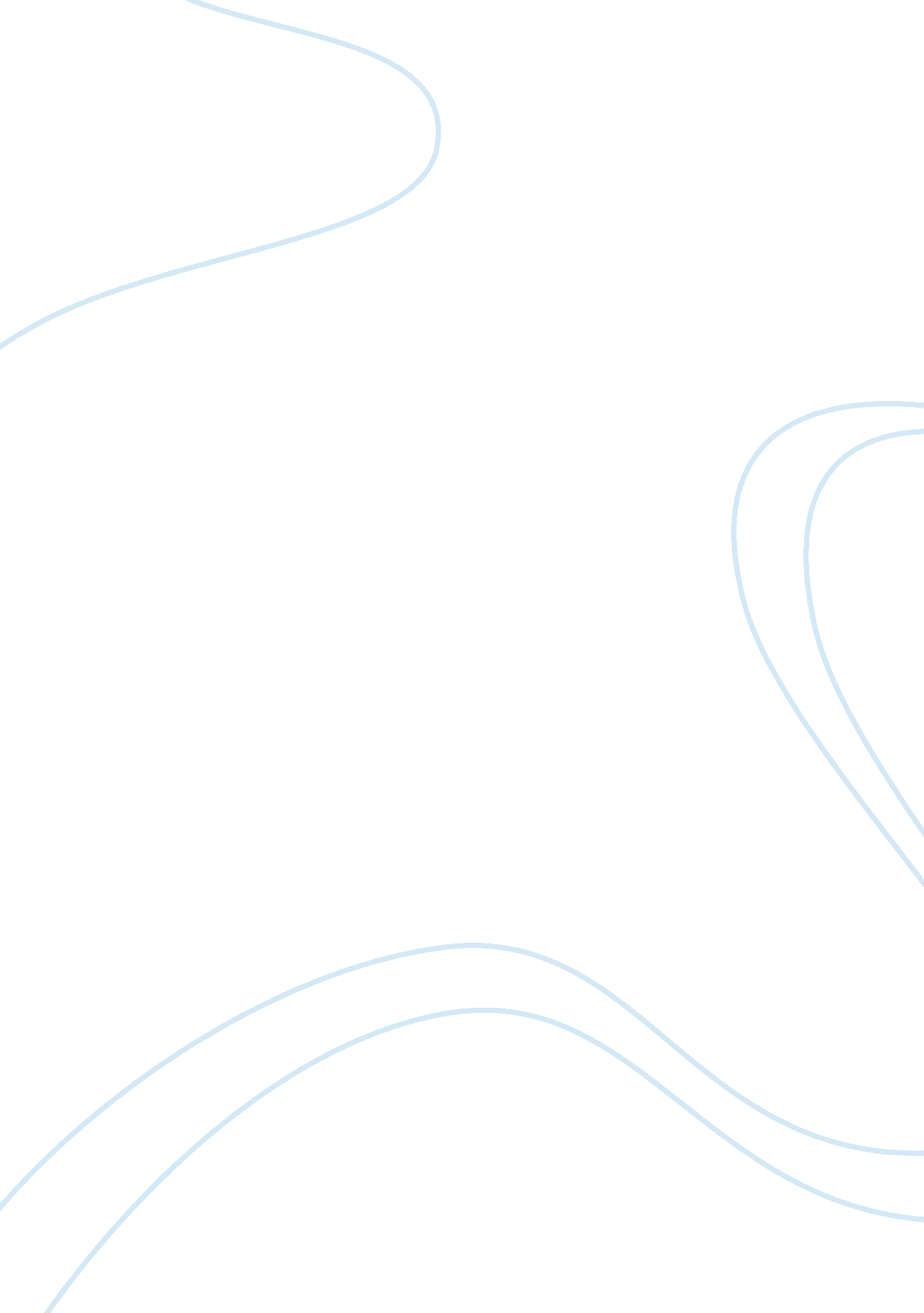 Overcoming obstacles overtimeBusiness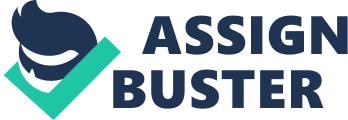 Helen Keller once said, “ The world is full suffering. It is also full of overcoming” (Keller). When I was in Preschool all the way up until I was in the third grade I had a speech impediment. I could not pronounce words that started with the letter “ R”. Much like Helen Keller overcame the obstacle of not being able to communicate, I had to overcome my speech impediment. Helen Keller had to overcome the obstacle of not being able to communicate with anyone. When Helen Keller was a baby, she got sick and became blind and deaf. The Keller’s hired Annie Sullivan to teach Helen. Annie was able to teach Helen trust, obedience, and language. Those helped her overcome her obstacle. Helen had a tremendous obstacle to overcome, and I am glad she could overcome it. Like Helen Keller, I also had to overcome an obstacle. When I was younger I could not pronounce any word that started with the letter “ R”. While in grade school at West Richland Elementary, I had to take a Speech class where they taught me to say words like rabbit and rocks correctly. My teacher’s name was Mrs. Tedford. There were two people in my class, and their names where Faith Stallard and Caleb Sniriely. I overcame my obstacle by taking the class and practicing at home. Although, Helen Keller and my obstacles are different, we share some similarities. One similarity would be that we have some of the same characteristics like; we both have brown hair, and we both live on a farm. Another similarity would be, we both had to learn how to do something and cope with our problems. Whether that was learning the entire alphabet or just to learn how to say one letter. In conclusion, both Helen Keller and I have some similarities. Helen Keller and I have overcome our obstacles, she could not communicate and I could not say words that begin with the letter “ R” but we got through it. I learned that Helen was faced with an obstacle and that she had to be determined to get through that hardship. I am really lucky I did not have that problem. I also learned in my experience, that just because something holds you back you still have to keep pushing forward. Which is why I keep this quote in mind, that is also by Helen Keller, “ Life is a succession of lessons which must be lived to be understood” (Keller). Works Cited Keller, Helen. “ Famous Quotes.” BrainyQuote. Xplore. Web. 25 Nov. 2014. . 